ΕΝΕΡΓΕΙΕΣ ΔΗΜΟΣΙΟΠΟΙΗΣΗΣ – ΕΜΨΥΧΩΣΗΣ(ενδεικτικό υλικό)1η ΠΡΟΚΗΡΥΞΗΕνδεικτικές αφίσες 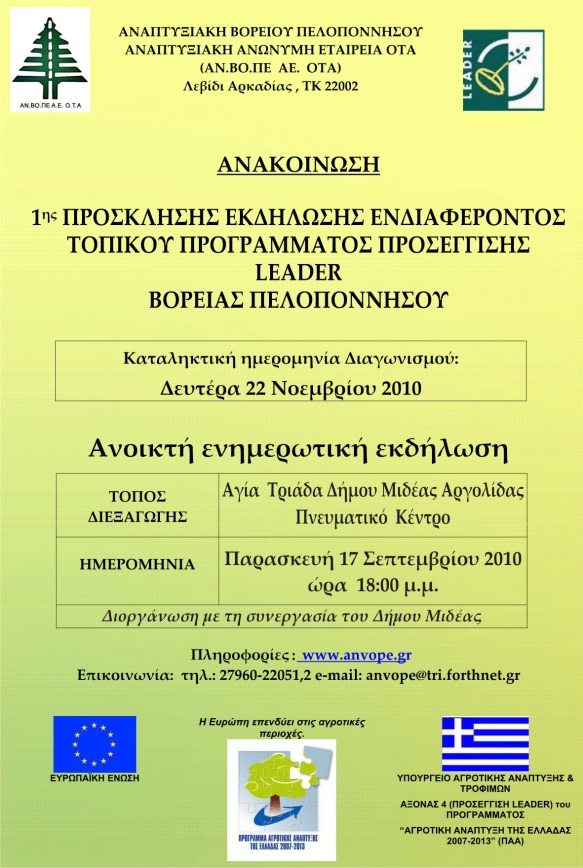 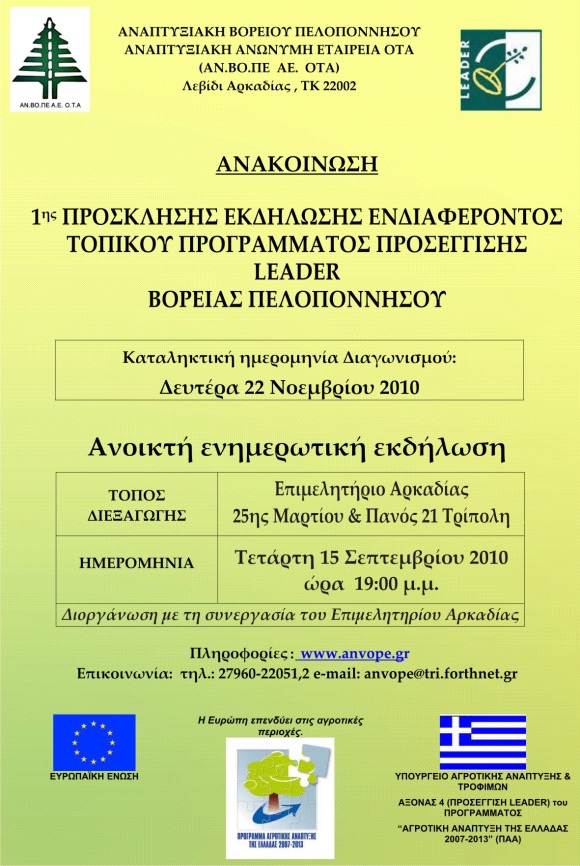 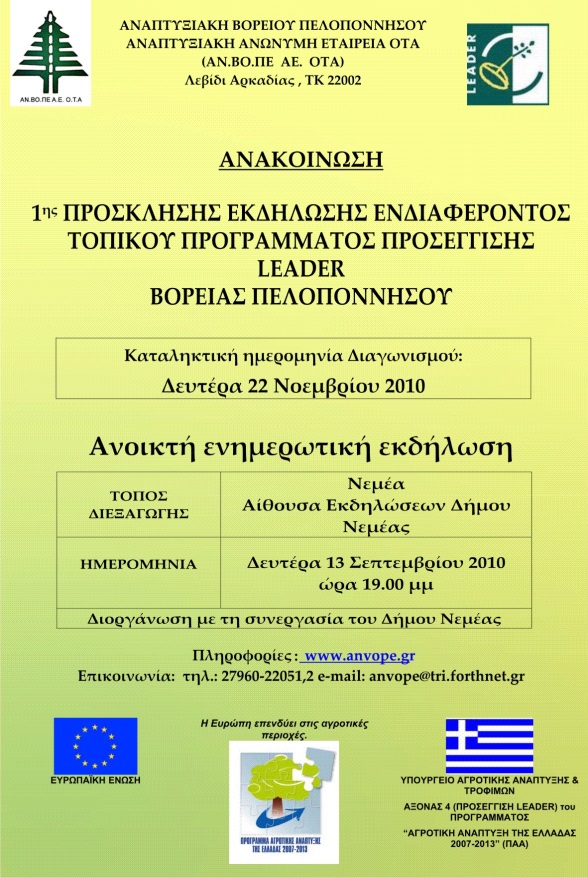 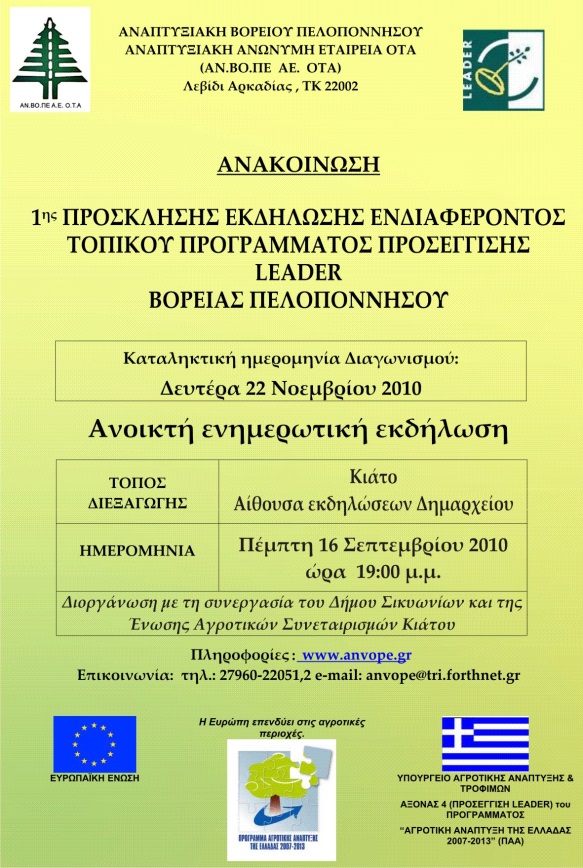 Φωτογραφικό υλικό εκδηλώσεων Ενημερωτική Εκδήλωση Άργος 21-7-2010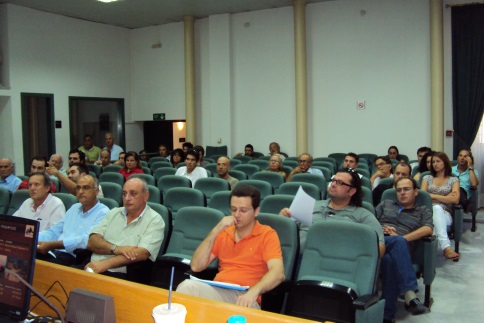  Ενημερωτική Εκδήλωση Κόρινθος 26-7-2010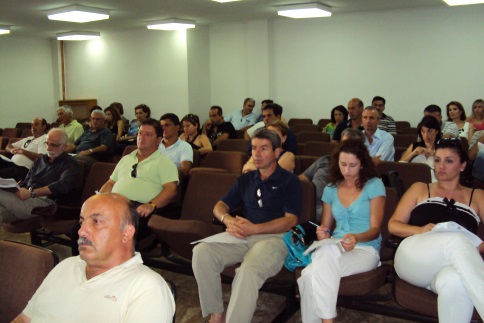  Ενημερωτική Εκδήλωση Κουτσοπόδι 15-9-2010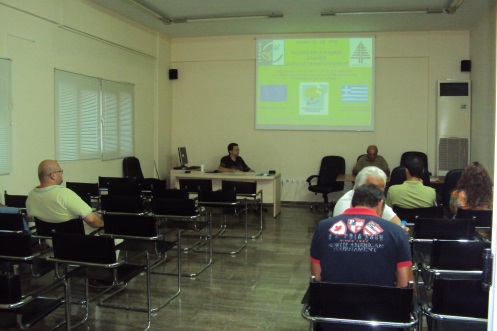  Ενημερωτική Εκδήλωση Μεγαλόπολη 14-9-2010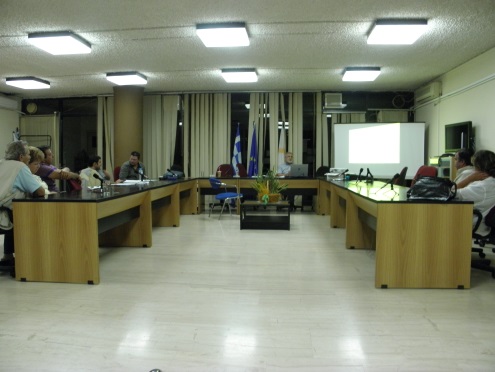  Ενημερωτική Εκδήλωση Νεμέα 13-9-2010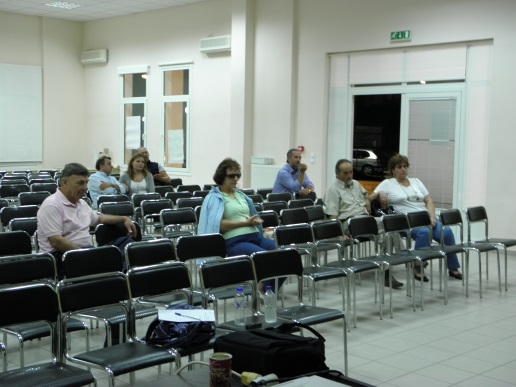  Ενημερωτική Εκδήλωση Τρίπολη 15-9-2010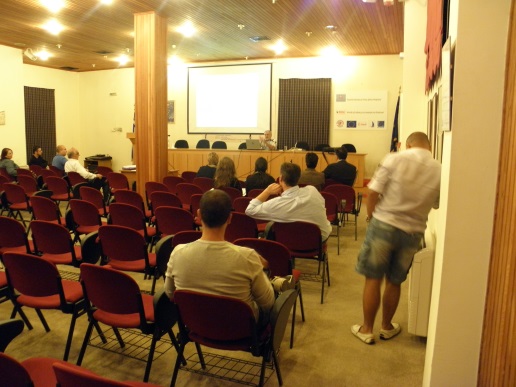  Ενημερωτική Εκδήλωση Φάλανθος 21-9-2010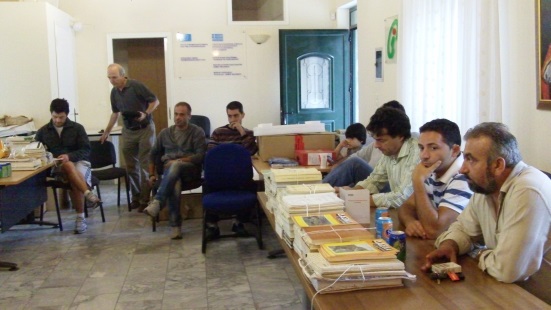 2η ΠΡΟΚΗΡΥΞΗΑφίσαΦωτογραφικό υλικό Βέλο 21-11-2011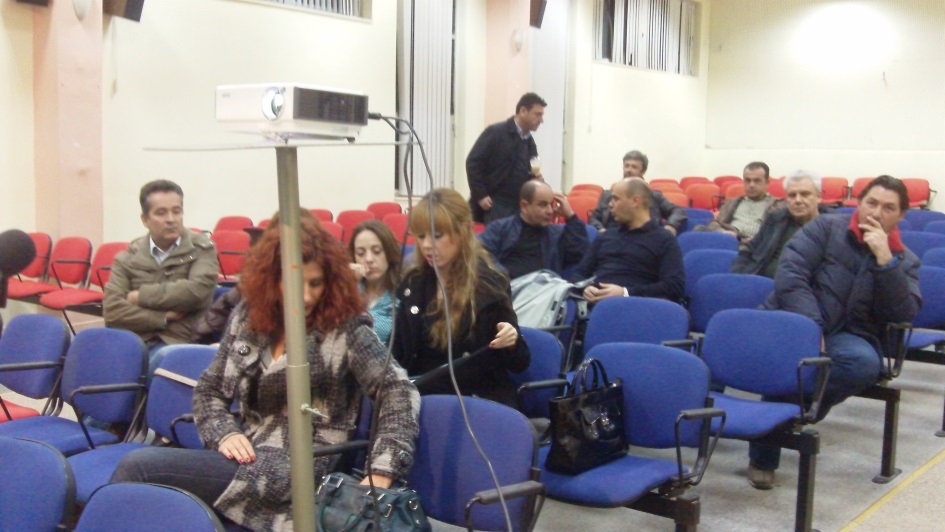  Σχολή ΑΧΕΠΑ 13-12-11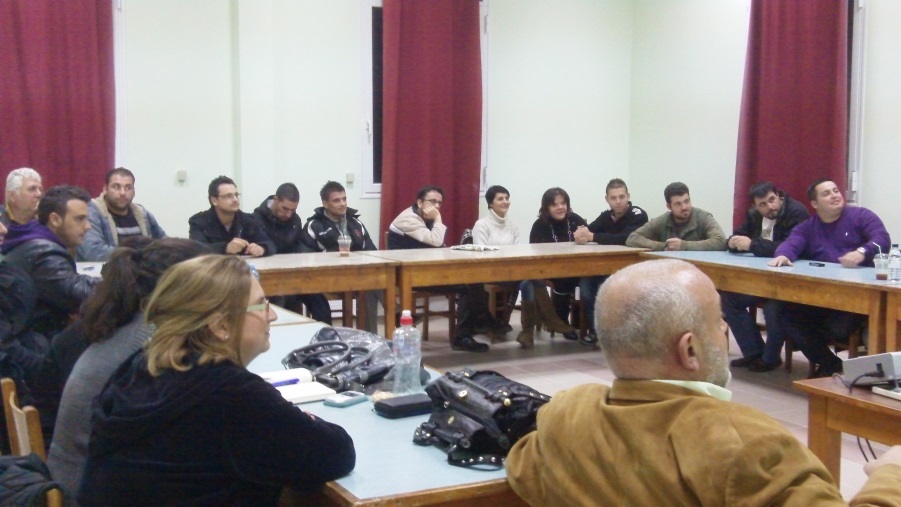    Επιμελητήριο Αργολίδας   25-07-2012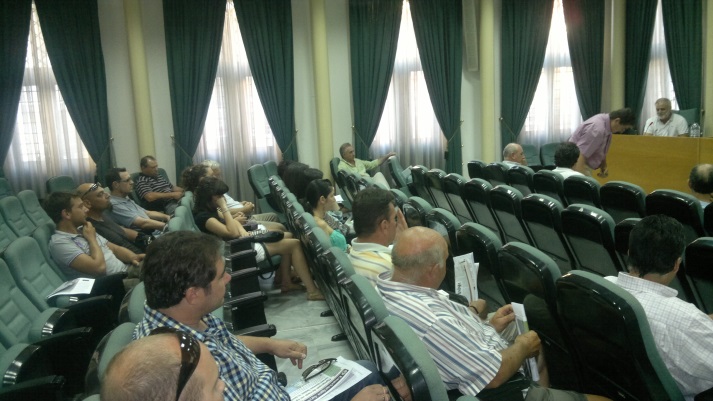  Επιμελητήριο Αρκαδίας     05-09-2012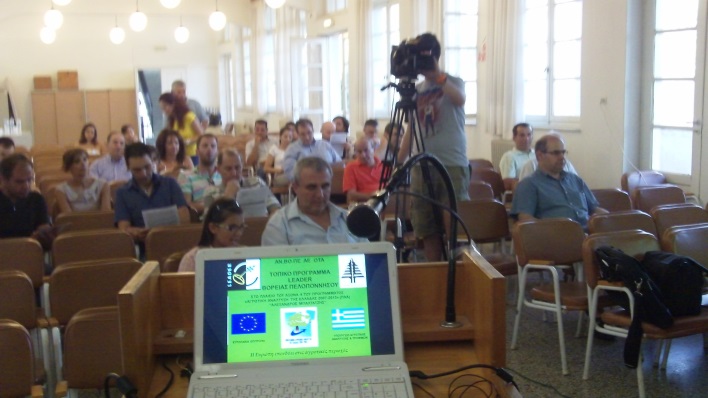 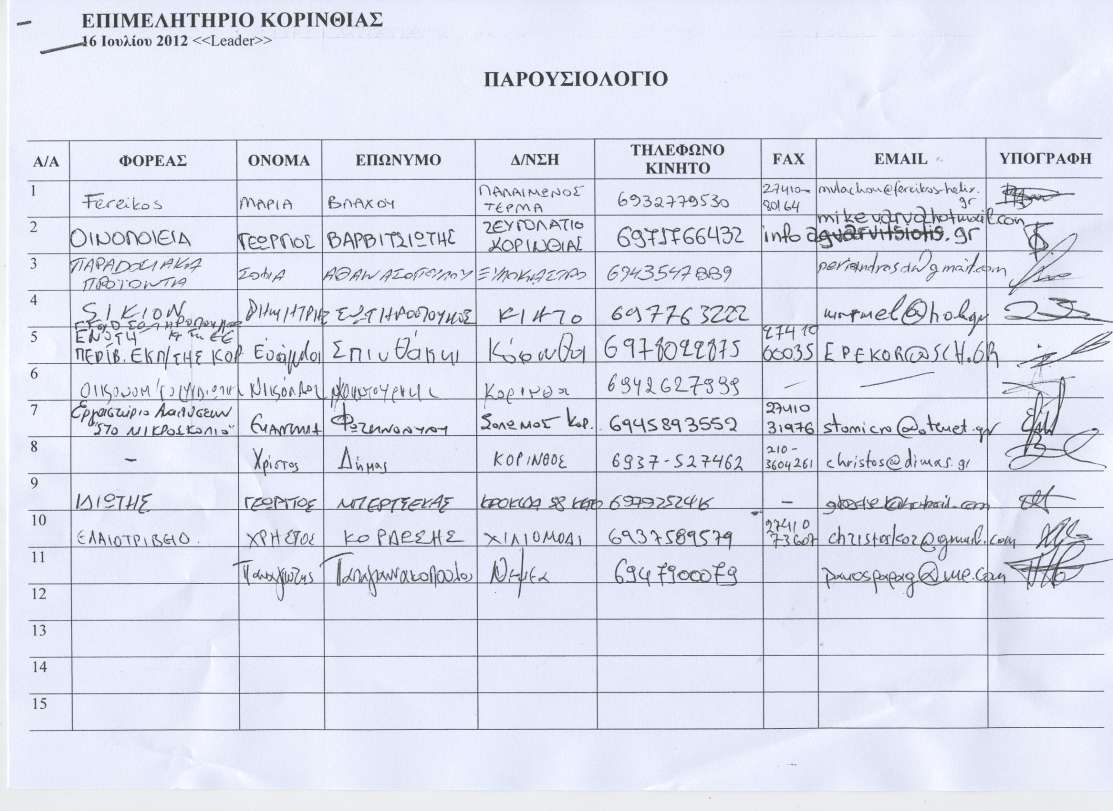 Επιμελητήριο Κορινθίας    16-07-2012 Δημοσίευμα 24 -7- 20123η ΠΡΟΚΗΡΥΞΗΔελτία Τύπου4η ΠΡΟΚΗΡΥΞΗΚαταχωρήσεις σε ιστοσελίδες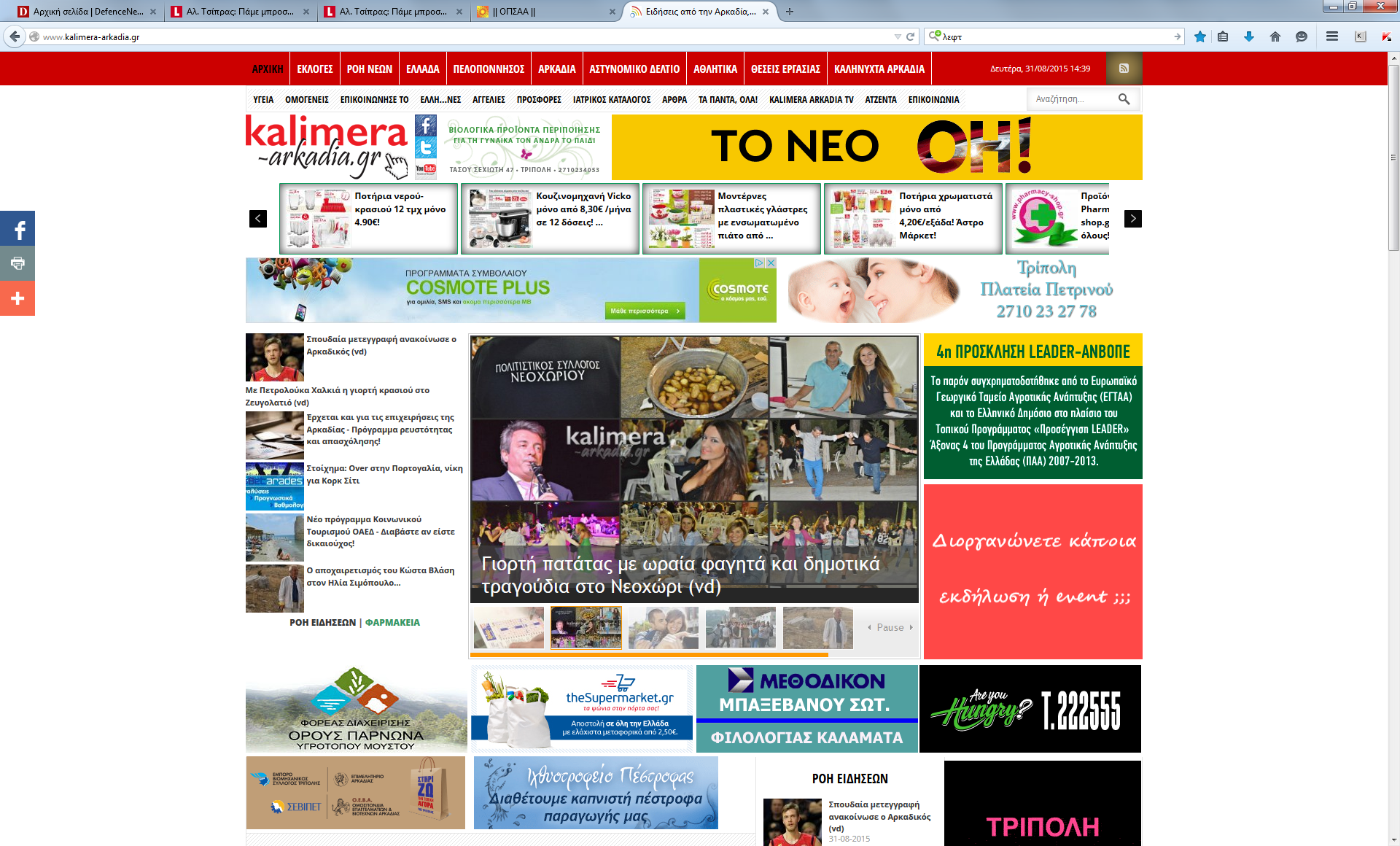 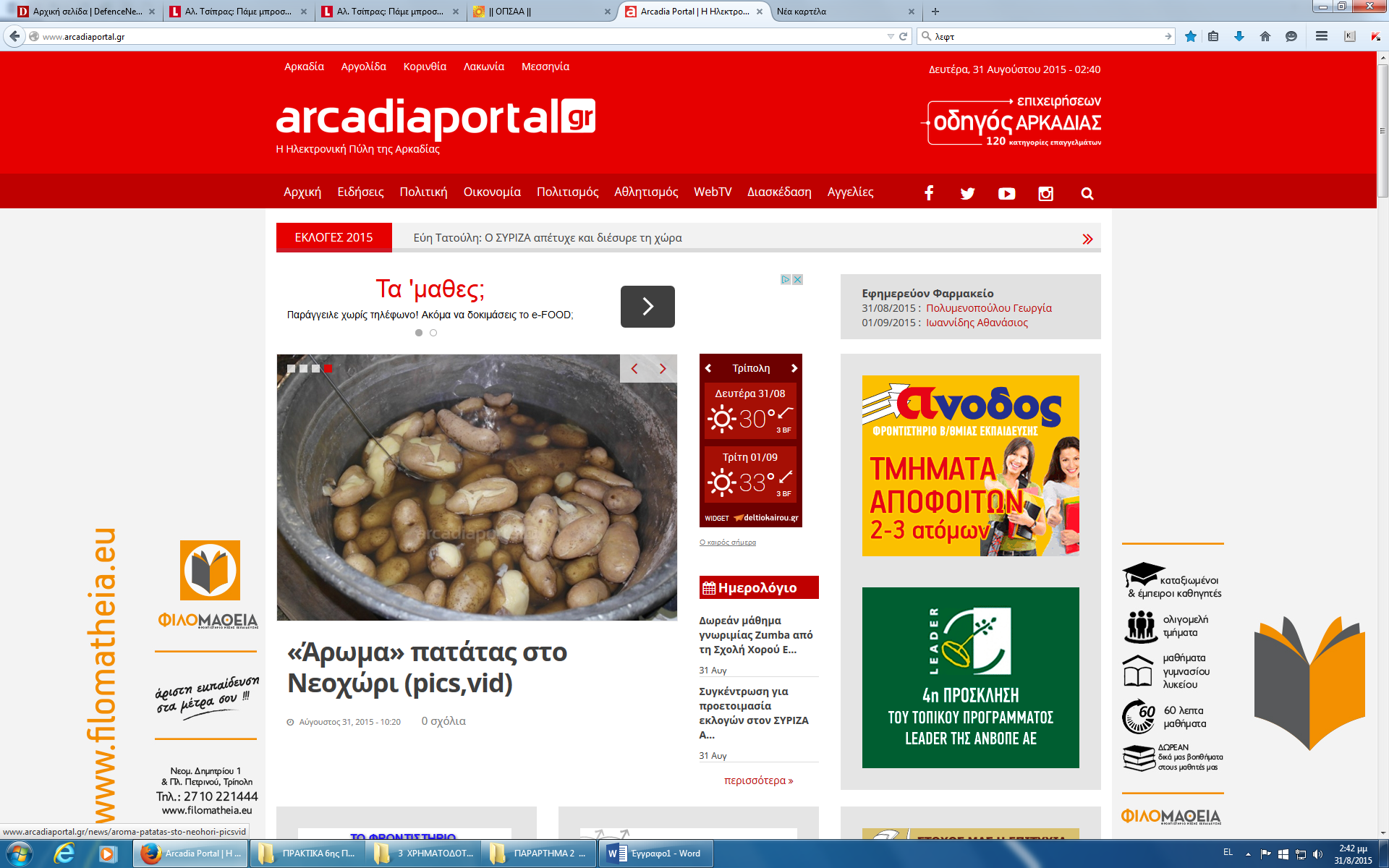 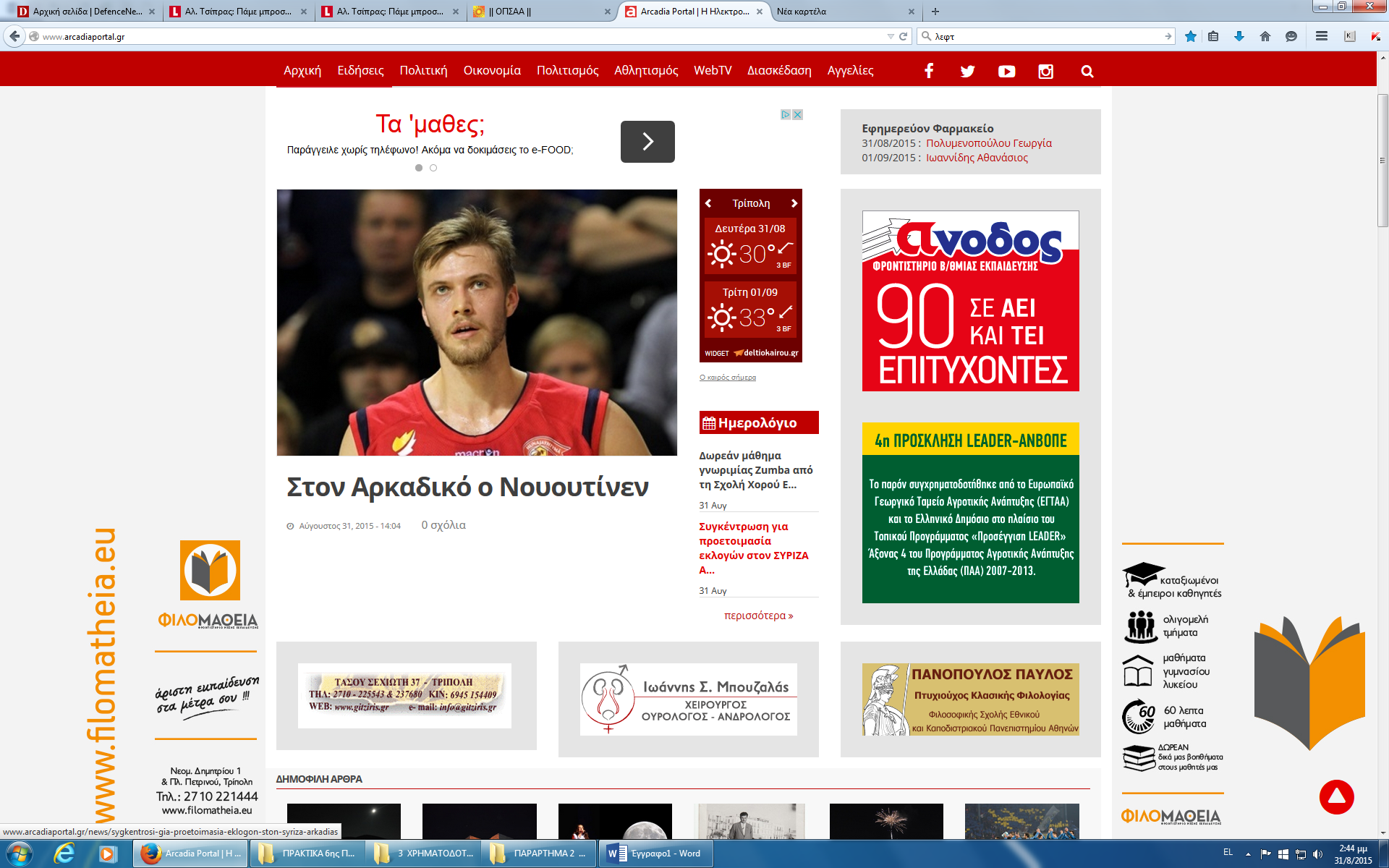 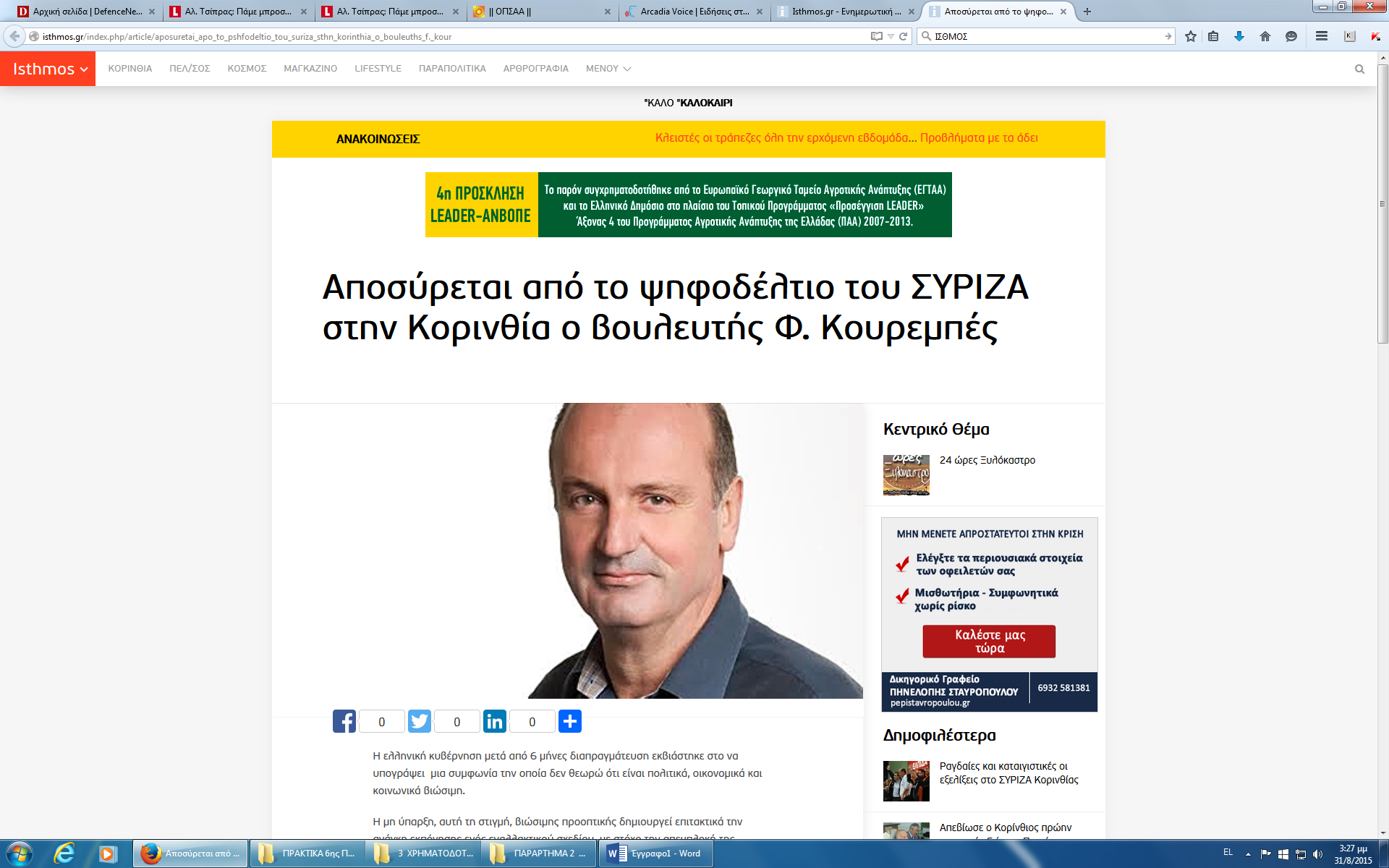 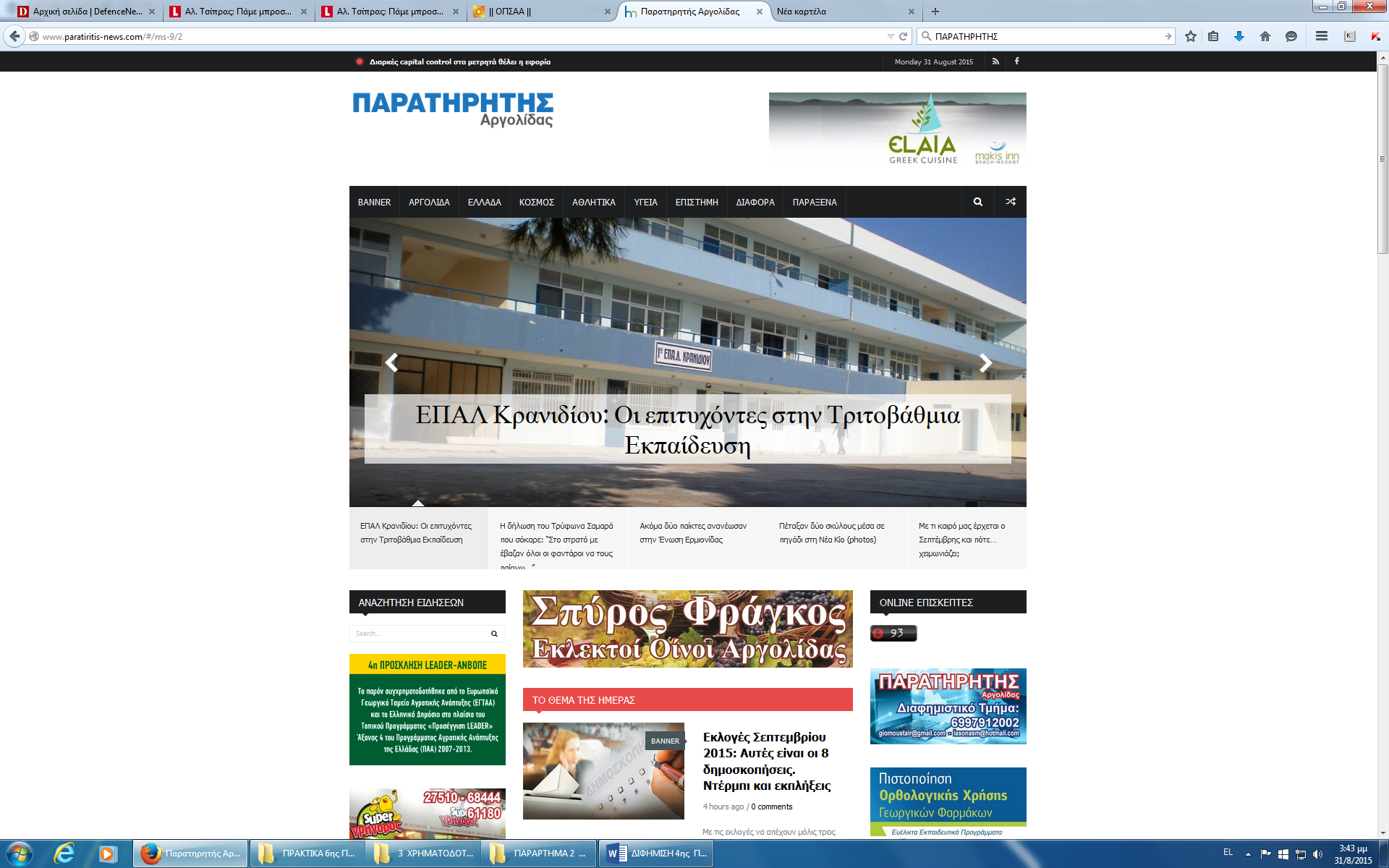 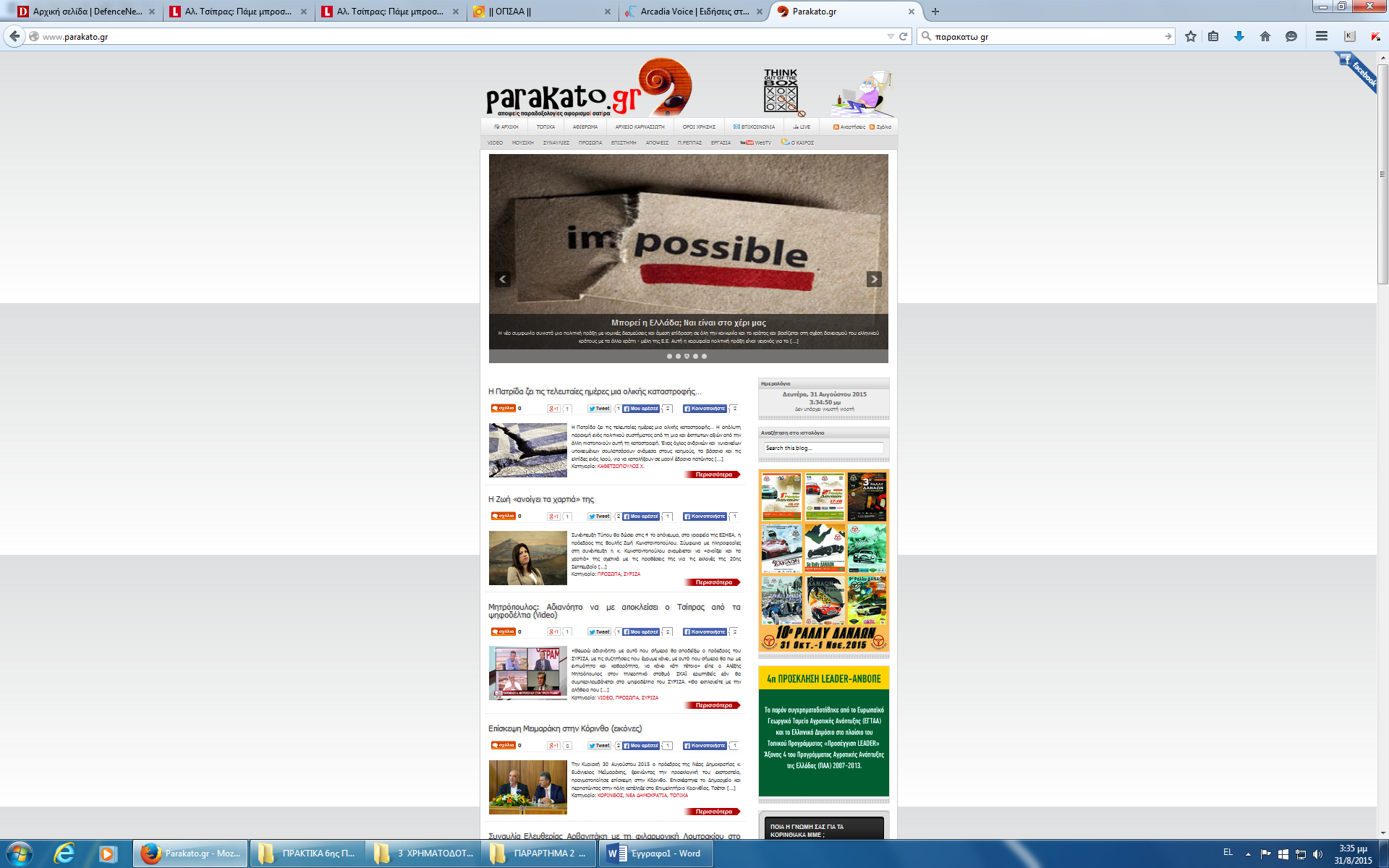 Ατομικές ειδοποιήσεις καταγεγραμμένων ενδιαφερομένων με smsΠΡΟΓΡΑΜΜΑ ΔΗΜΟΣΙΟΠΟΙΗΣΗΣ ΠΡΟΓΡΑΜΜΑΤΟΣ LEADERΠΡΟΓΡΑΜΜΑ ΔΗΜΟΣΙΟΠΟΙΗΣΗΣ ΠΡΟΓΡΑΜΜΑΤΟΣ LEADERΠΡΟΓΡΑΜΜΑ ΔΗΜΟΣΙΟΠΟΙΗΣΗΣ ΠΡΟΓΡΑΜΜΑΤΟΣ LEADERΠΡΟΓΡΑΜΜΑ ΔΗΜΟΣΙΟΠΟΙΗΣΗΣ ΠΡΟΓΡΑΜΜΑΤΟΣ LEADERΠΡΟΓΡΑΜΜΑ ΔΗΜΟΣΙΟΠΟΙΗΣΗΣ ΠΡΟΓΡΑΜΜΑΤΟΣ LEADERΠΡΟΓΡΑΜΜΑ ΔΗΜΟΣΙΟΠΟΙΗΣΗΣ ΠΡΟΓΡΑΜΜΑΤΟΣ LEADERΠΡΟΓΡΑΜΜΑ ΔΗΜΟΣΙΟΠΟΙΗΣΗΣ ΠΡΟΓΡΑΜΜΑΤΟΣ LEADERΑ/ΑΗΜΕΡΟΜΗΝΙΑΗΜΕΡΟΜΗΝΙΑΩΡΑΟΜΑΔΑ ΣΤΟΧΟΣΤΟΠΟΣ ΔΙΕΞΑΓΩΓΗΣΕΙΔΟΣ121/7/2010Τετάρτη19.00ΑργολίδαΕπιμελητήριο Αργολίδας -- ΆργοςΗμερίδα221/7/2010Τετάρτη18.30Περιοχή ΠαρέμβασηςΕπιμελητήριο Αργολίδας -- Άργος Ραδιοφωνική Συνέντευξη ΕΡΑ Τρίπολης326/7/2010Δευτέρα19.00ΚορινθίαΕπιμελητήριο ΚορινθίαςΗμερίδα426/7/2010Δευτέρα18.30ΚορινθίαΕπιμελητήριο ΚορινθίαςΤηλεοπτική Συνέντευξη στον Τηλεοπτικο Σταθμό Ηλέκτρα113/9/2010Δευτέρα19.00ΚορινθίαΝεμέα - ΔημαρχείοΕνημερωτική  Eκδήλωση214/9/2010Τρίτη17.00ΑρκαδίαΚαρύταινα - ΔημαρχείοΕνημερωτική  Eκδήλωση314/9/2010Τρίτη20.00ΑρκαδίαΜεγαλόπολη -  ΔημαρχείοΕνημερωτική  Eκδήλωση415/9/2010Τετάρτη19.00ΑρκαδίαΕπιμελητήριο Αρκαδίας            (25ης Μαρτίου κ Πανός 21
22100  Τρίπολη)Ημερίδα 415/9/2010Τετάρτη19.00ΑρκαδίαΕπιμελητήριο Αρκαδίας            (25ης Μαρτίου κ Πανός 21
22100  Τρίπολη)Ημερίδα 415/9/2010Τετάρτη19.00ΑρκαδίαΕπιμελητήριο Αρκαδίας            (25ης Μαρτίου κ Πανός 21
22100  Τρίπολη)Ημερίδα 415/9/2010Τετάρτη19.00ΑρκαδίαΕπιμελητήριο Αρκαδίας            (25ης Μαρτίου κ Πανός 21
22100  Τρίπολη)Ημερίδα 415/9/2010Τετάρτη19.00ΑρκαδίαΕπιμελητήριο Αρκαδίας            (25ης Μαρτίου κ Πανός 21
22100  Τρίπολη)Ημερίδα 515/9/2010Τετάρτη19.00ΑργολίδαΚουτσοπόδι -                           Αίθουσα ΣυνεταιρισμούΕνημερωτική  Eκδήλωση515/9/2010Τετάρτη19.00ΑργολίδαΚουτσοπόδι -                           Αίθουσα ΣυνεταιρισμούΕνημερωτική  Eκδήλωση616/9/2010Πέμπτη19.00ΚορινθίαΚιάτο - ΔημαρχείοΕνημερωτική  Eκδήλωση616/9/2010Πέμπτη19.00ΚορινθίαΚιάτο - ΔημαρχείοΕνημερωτική  Eκδήλωση616/9/2010Πέμπτη19.00ΚορινθίαΚιάτο - ΔημαρχείοΕνημερωτική  Eκδήλωση717/9/2010Παρασκευή18.00ΑργολίδαΑγία Τριάδα -               Πνευματικό ΚέντροΕνημερωτική  Eκδήλωση817/9/2010Παρασκευή18.30ΑργολίδαΜοναστηράκι -             Κοινοτικό Κατάστημα Ενημερωτική  Eκδήλωση121/9/2010Τρίτη18.30ΑρκαδίαΔαβιές - Δημαρχείο Ενημερωτική  EκδήλωσηΑΝ.ΒΟ.ΠΕ ΑΕ ΟΤΑΔΕΛΤΙΟ ΤΥΠΟΥ 03-10-2013Η  Ομάδα Τοπικής Δράσης ΑΝ.ΒΟ.ΠΕ ΑΕ ΟΤΑ, η οποία υλοποιεί το Πρόγραμμα Προσέγγισης LEADER (Άξονας 4 του Προγράμματος Αγροτικής Ανάπτυξης και Τροφίμων) στη Βόρεια Πελοπόννησο, ανακοινώνει ότι στο πλαίσιο της 3ης Πρόσκλησης Εκδήλωσης Ενδιαφέροντος , η οποία είχε καταληκτική ημερομηνία την 25η Σεπτεμβρίου 2013, υποβλήθηκαν 29 επενδυτικά σχέδια, συνολικού προϋπολογισμού 8.268.970 ευρώ, με συνολική αιτούμενη Δημόσια Δαπάνη 4.368.760 ευρώ, η οποία αντιστοιχεί στο 266%  της προκηρυχθείσας  Δημόσιας Δαπάνης  (1.641.938 ευρώ).  Θεαματική, αν και αναμενόμενη, αποδείχθηκε η ζήτηση στη Δράση L123α, η οποία χρηματοδοτεί επιχειρηματικά σχέδια στον τομέα της μεταποίησης – τυποποίησης και εμπορίας αγροτικών προϊόντων. Στη δράση αυτή υποβλήθηκαν 17 επενδυτικές προτάσεις, συνολικού προϋπολογισμού  (χωρίς ΦΠΑ) 5.939.288 ευρώ, με αιτούμενη Δημόσια Δαπάνη 2.969.644 ευρώ, που αντιστοιχεί στο 385% της προκηρυχθείσας Δημόσιας Δαπάνης της Δράσης αυτής (770.675 ευρώ). Οι υπόλοιπες επενδυτικές προτάσεις κατανέμονται από τρεις στις Δράσεις  L313-5 (καταλύματα) και  L321-2 (χώροι άσκησης πολιτιστικών κλπ δραστηριοτήτων), δύο στη Δράση L312-3 (παραγωγή ειδών διατροφής μετά την πρώτη μεταποίηση) και από μια στις Δράσεις L312-1 (βιοτεχνίες),  L312-2 (επιχειρήσεις παροχής υπηρεσιών),  L321-1 (έργα υποδομής μικρής κλίμακας Δήμων) και  L323-2β ( διατήρηση- αποκατάσταση χαρακτηριστικών της αγροτικής υπαίθρου με προγενέστερη παραγωγική δραστηριότητα).  Εκτιμάται ότι για  την ένταξη στο Τοπικό Πρόγραμμα όλων των επενδυτικών σχεδίων που δεν θα έχουν κώλυμα επιλεξιμότητας, θα απαιτηθούν πρόσθετοι πόροι, για την εξασφάλιση των οποίων η Ομάδα Τοπικής Δράσης  θα υποβάλλει στο Υπουργείο Αγροτικής Ανάπτυξης και Τροφίμων σχετικό αίτημα.Λεβίδι 03-10-2013Ο Πρόεδρος του ΔΣ της ΑΝ.ΒΟ.ΠΕ ΑΕ ΟΤΑΓιάννης ΓιαννόπουλοςΔήμαρχος ΓορτυνίαςΑΝΑΚΟΙΝΩΣΗ ΤΩΝ ΟΡΙΣΤΙΚΩΝ ΑΠΟΤΕΛΕΣΜΑΤΩΝ ΤΗΣ ΑΞΙΟΛΟΓΗΣΗΣ ΤΩΝ ΕΠΕΝΔΥΤΙΚΩΝ ΣΧΕΔΙΩΝ
ΣΤΟ ΠΛΑΙΣΙΟ ΤΗΣ 3ης ΠΡΟΣΚΛΗΣΗΣ ΕΚΔΗΛΩΣΗΣ ΕΝΔΙΑΦΕΡΟΝΤΟΣ
ΓΙΑ ΕΝΤΑΞΗ ΣΤΟ ΤΟΠΙΚΟ ΠΡΟΓΡΑΜΜΑ LEADER ΤΗΣ (ΟΤΔ): ΑΝ.ΒΟ.ΠΕ ΑΕ ΟΤΑ
Η ΑΝ.ΒΟ.ΠΕ ΑΕ. ΟΤΑ δημοσιοποιεί τα οριστικά αποτελέσματα της Αξιολόγησης των Επενδυτικών Σχεδίων (μετά την εκδίκαση των ενστάσεων), που υποβλήθηκαν στο πλαίσιο της 3ης Πρόσκλησης Εκδήλωσης Ενδιαφέροντος για ένταξη στο Τοπικό Πρόγραμμα Άξονα 4 του ΠΑΑ (Προσέγγιση LEADER) Βόρειας Πελοποννήσου.Επί 29 επενδυτικών σχεδίων που υποβλήθηκαν με συνολικό αιτούμενο προϋπολογισμό χωρίς ΦΠΑ 8.225.837,37 ευρώ, απορρίφθηκαν τα 5 ως μη πληρούντα τα Κριτήρια Επιλεξιμότητας και αξιολογήθηκαν ως υπαγώγιμα τα υπόλοιπα 24  με συνολικό εγκρινόμενο προϋπολογισμό 6.237.480,10 ευρώ και αναλογούσα συνολική Δημόσια Δαπάνη 3.352.762,60 ευρώ. Εκ των υπαγώγιμων επενδυτικών σχεδίων εγκρίνονται για ένταξη τα 8  με συνολικό προϋπολογισμό 1.709.127,00 και αναλογούσα Δημόσια Δαπάνη 910.969,50 ευρώ, τα υπόλοιπα 16 παραμένουν επιλαχόντα και δεν ενισχύονται  λόγω εξάντλησης των διατιθέμενων πόρων των Προκηρυχθεισών Δράσεων, συνολικού προϋπολογισμού 4.528.353,10 ευρώ και αναλογούσας Δημόσιας Δαπάνης 2.441.793,10. Για την προένταξη επιλαχόντων έργων θα γίνει τροποποίηση του Τοπικού Προγράμματος LEADER, με μεταφορά αδιάθετων  πόρων Δημόσιας Δαπάνης από Δράση σε Δράση, που τελεί υπό την έγκριση της  «ΕΥΕ ΠΑΑ Ανταγωνιστικότητα» του ΥΑΑΤ.Ταυτόχρονα θα υποβληθεί στο Υπουργείο Αγροτικής Ανάπτυξης και Τροφίμων αίτημα για την έγκριση συμπληρωματικών πιστώσεων Δημόσιας Δαπάνης της τάξης του 1.000.000,00 €, ώστε να ενταχθούν όλα τα επιλαχόντα έργα της 3ης Πρόσκλησης του Τοπικού Προγράμματος.              Οι υπογραφές των σχετικών συμβάσεων μεταξύ της εταιρείας και των επενδυτών θα πραγματοποιηθεί μετά από τις Αποφάσεις Ένταξης του Ειδικού Γραμματέα του Υπουργείου Αγροτικής Ανάπτυξης και Τροφίμων.Για περισσότερες λεπτομέρειες οι ενδιαφερόμενοι μπορούν να επισκεφθούν την ιστοσελίδα της ΑΝΒΟΠΕ : www.anvope.gr.Λεβίδι, 19-03-2014Ο Πρόεδρος της ΕΔΠ LEADER ΘΕΟΔΩΡΟΣ ΝΤΑΝΟΣH AΝΒΟΠΕ σας ενημερώνει ότι προκηρύχθηκε το πρόγραμμα LEADER.  Υποβολή προτάσεων  μέχρι τις 4 Σεπτεμβρίου 2015. Πληροφορίες στο τηλ 2796022051 & στην ιστοσελίδα www.anvope.grH AΝΒΟΠΕ σας ενημερώνει ότι προκηρύχθηκε το πρόγραμμα LEADER.  Υποβολή προτάσεων  μέχρι τις 4 Σεπτεμβρίου 2015. Πληροφορίες στο τηλ 2796022051 & στην ιστοσελίδα www.anvope.grH AΝΒΟΠΕ σας ενημερώνει ότι προκηρύχθηκε το πρόγραμμα LEADER.  Υποβολή προτάσεων  μέχρι τις 4 Σεπτεμβρίου 2015. Πληροφορίες στο τηλ 2796022051 & στην ιστοσελίδα www.anvope.grH AΝΒΟΠΕ σας ενημερώνει ότι προκηρύχθηκε το πρόγραμμα LEADER.  Υποβολή προτάσεων  μέχρι τις 4 Σεπτεμβρίου 2015. Πληροφορίες στο τηλ 2796022051 & στην ιστοσελίδα www.anvope.grH AΝΒΟΠΕ σας ενημερώνει ότι προκηρύχθηκε το πρόγραμμα LEADER.  Υποβολή προτάσεων  μέχρι τις 4 Σεπτεμβρίου 2015. Πληροφορίες στο τηλ 2796022051 & στην ιστοσελίδα www.anvope.grH AΝΒΟΠΕ σας ενημερώνει ότι προκηρύχθηκε το πρόγραμμα LEADER.  Υποβολή προτάσεων  μέχρι τις 4 Σεπτεμβρίου 2015. Πληροφορίες στο τηλ 2796022051 & στην ιστοσελίδα www.anvope.grH AΝΒΟΠΕ σας ενημερώνει ότι προκηρύχθηκε το πρόγραμμα LEADER.  Υποβολή προτάσεων  μέχρι τις 4 Σεπτεμβρίου 2015. Πληροφορίες στο τηλ 2796022051 & στην ιστοσελίδα www.anvope.grH AΝΒΟΠΕ σας ενημερώνει ότι προκηρύχθηκε το πρόγραμμα LEADER.  Υποβολή προτάσεων  μέχρι τις 4 Σεπτεμβρίου 2015. Πληροφορίες στο τηλ 2796022051 & στην ιστοσελίδα www.anvope.grH AΝΒΟΠΕ σας ενημερώνει ότι προκηρύχθηκε το πρόγραμμα LEADER.  Υποβολή προτάσεων  μέχρι τις 4 Σεπτεμβρίου 2015. Πληροφορίες στο τηλ 2796022051 & στην ιστοσελίδα www.anvope.grH AΝΒΟΠΕ σας ενημερώνει ότι προκηρύχθηκε το πρόγραμμα LEADER.  Υποβολή προτάσεων  μέχρι τις 4 Σεπτεμβρίου 2015. Πληροφορίες στο τηλ 2796022051 & στην ιστοσελίδα www.anvope.grH AΝΒΟΠΕ σας ενημερώνει ότι προκηρύχθηκε το πρόγραμμα LEADER.  Υποβολή προτάσεων  μέχρι τις 4 Σεπτεμβρίου 2015. Πληροφορίες στο τηλ 2796022051 & στην ιστοσελίδα www.anvope.grH AΝΒΟΠΕ σας ενημερώνει ότι προκηρύχθηκε το πρόγραμμα LEADER.  Υποβολή προτάσεων  μέχρι τις 4 Σεπτεμβρίου 2015. Πληροφορίες στο τηλ 2796022051 & στην ιστοσελίδα www.anvope.grH AΝΒΟΠΕ σας ενημερώνει ότι προκηρύχθηκε το πρόγραμμα LEADER.  Υποβολή προτάσεων  μέχρι τις 4 Σεπτεμβρίου 2015. Πληροφορίες στο τηλ 2796022051 & στην ιστοσελίδα www.anvope.grH AΝΒΟΠΕ σας ενημερώνει ότι προκηρύχθηκε το πρόγραμμα LEADER.  Υποβολή προτάσεων  μέχρι τις 4 Σεπτεμβρίου 2015. Πληροφορίες στο τηλ 2796022051 & στην ιστοσελίδα www.anvope.grH AΝΒΟΠΕ σας ενημερώνει ότι προκηρύχθηκε το πρόγραμμα LEADER.  Υποβολή προτάσεων  μέχρι τις 4 Σεπτεμβρίου 2015. Πληροφορίες στο τηλ 2796022051 & στην ιστοσελίδα www.anvope.grH AΝΒΟΠΕ σας ενημερώνει ότι προκηρύχθηκε το πρόγραμμα LEADER.  Υποβολή προτάσεων  μέχρι τις 4 Σεπτεμβρίου 2015. Πληροφορίες στο τηλ 2796022051 & στην ιστοσελίδα www.anvope.grH AΝΒΟΠΕ σας ενημερώνει ότι προκηρύχθηκε το πρόγραμμα LEADER.  Υποβολή προτάσεων  μέχρι τις 4 Σεπτεμβρίου 2015. Πληροφορίες στο τηλ 2796022051 & στην ιστοσελίδα www.anvope.grH AΝΒΟΠΕ σας ενημερώνει ότι προκηρύχθηκε το πρόγραμμα LEADER.  Υποβολή προτάσεων  μέχρι τις 4 Σεπτεμβρίου 2015. Πληροφορίες στο τηλ 2796022051 & στην ιστοσελίδα www.anvope.grH AΝΒΟΠΕ σας ενημερώνει ότι προκηρύχθηκε το πρόγραμμα LEADER.  Υποβολή προτάσεων  μέχρι τις 4 Σεπτεμβρίου 2015. Πληροφορίες στο τηλ 2796022051 & στην ιστοσελίδα www.anvope.grH AΝΒΟΠΕ σας ενημερώνει ότι προκηρύχθηκε το πρόγραμμα LEADER.  Υποβολή προτάσεων  μέχρι τις 4 Σεπτεμβρίου 2015. Πληροφορίες στο τηλ 2796022051 & στην ιστοσελίδα www.anvope.grH AΝΒΟΠΕ σας ενημερώνει ότι προκηρύχθηκε το πρόγραμμα LEADER.  Υποβολή προτάσεων  μέχρι τις 4 Σεπτεμβρίου 2015. Πληροφορίες στο τηλ 2796022051 & στην ιστοσελίδα www.anvope.grH AΝΒΟΠΕ σας ενημερώνει ότι προκηρύχθηκε το πρόγραμμα LEADER.  Υποβολή προτάσεων  μέχρι τις 4 Σεπτεμβρίου 2015. Πληροφορίες στο τηλ 2796022051 & στην ιστοσελίδα www.anvope.grH AΝΒΟΠΕ σας ενημερώνει ότι προκηρύχθηκε το πρόγραμμα LEADER.  Υποβολή προτάσεων  μέχρι τις 4 Σεπτεμβρίου 2015. Πληροφορίες στο τηλ 2796022051 & στην ιστοσελίδα www.anvope.grH AΝΒΟΠΕ σας ενημερώνει ότι προκηρύχθηκε το πρόγραμμα LEADER.  Υποβολή προτάσεων  μέχρι τις 4 Σεπτεμβρίου 2015. Πληροφορίες στο τηλ 2796022051 & στην ιστοσελίδα www.anvope.grH AΝΒΟΠΕ σας ενημερώνει ότι προκηρύχθηκε το πρόγραμμα LEADER.  Υποβολή προτάσεων  μέχρι τις 4 Σεπτεμβρίου 2015. Πληροφορίες στο τηλ 2796022051 & στην ιστοσελίδα www.anvope.grH AΝΒΟΠΕ σας ενημερώνει ότι προκηρύχθηκε το πρόγραμμα LEADER.  Υποβολή προτάσεων  μέχρι τις 4 Σεπτεμβρίου 2015. Πληροφορίες στο τηλ 2796022051 & στην ιστοσελίδα www.anvope.grH AΝΒΟΠΕ σας ενημερώνει ότι προκηρύχθηκε το πρόγραμμα LEADER.  Υποβολή προτάσεων  μέχρι τις 4 Σεπτεμβρίου 2015. Πληροφορίες στο τηλ 2796022051 & στην ιστοσελίδα www.anvope.grH AΝΒΟΠΕ σας ενημερώνει ότι προκηρύχθηκε το πρόγραμμα LEADER.  Υποβολή προτάσεων  μέχρι τις 4 Σεπτεμβρίου 2015. Πληροφορίες στο τηλ 2796022051 & στην ιστοσελίδα www.anvope.grH AΝΒΟΠΕ σας ενημερώνει ότι προκηρύχθηκε το πρόγραμμα LEADER.  Υποβολή προτάσεων  μέχρι τις 4 Σεπτεμβρίου 2015. Πληροφορίες στο τηλ 2796022051 & στην ιστοσελίδα www.anvope.grH AΝΒΟΠΕ σας ενημερώνει ότι προκηρύχθηκε το πρόγραμμα LEADER.  Υποβολή προτάσεων  μέχρι τις 4 Σεπτεμβρίου 2015. Πληροφορίες στο τηλ 2796022051 & στην ιστοσελίδα www.anvope.grH AΝΒΟΠΕ σας ενημερώνει ότι προκηρύχθηκε το πρόγραμμα LEADER.  Υποβολή προτάσεων  μέχρι τις 4 Σεπτεμβρίου 2015. Πληροφορίες στο τηλ 2796022051 & στην ιστοσελίδα www.anvope.grH AΝΒΟΠΕ σας ενημερώνει ότι προκηρύχθηκε το πρόγραμμα LEADER.  Υποβολή προτάσεων  μέχρι τις 4 Σεπτεμβρίου 2015. Πληροφορίες στο τηλ 2796022051 & στην ιστοσελίδα www.anvope.grH AΝΒΟΠΕ σας ενημερώνει ότι προκηρύχθηκε το πρόγραμμα LEADER.  Υποβολή προτάσεων  μέχρι τις 4 Σεπτεμβρίου 2015. Πληροφορίες στο τηλ 2796022051 & στην ιστοσελίδα www.anvope.grH AΝΒΟΠΕ σας ενημερώνει ότι προκηρύχθηκε το πρόγραμμα LEADER.  Υποβολή προτάσεων  μέχρι τις 4 Σεπτεμβρίου 2015. Πληροφορίες στο τηλ 2796022051 & στην ιστοσελίδα www.anvope.grH AΝΒΟΠΕ σας ενημερώνει ότι προκηρύχθηκε το πρόγραμμα LEADER.  Υποβολή προτάσεων  μέχρι τις 4 Σεπτεμβρίου 2015. Πληροφορίες στο τηλ 2796022051 & στην ιστοσελίδα www.anvope.grH AΝΒΟΠΕ σας ενημερώνει ότι προκηρύχθηκε το πρόγραμμα LEADER.  Υποβολή προτάσεων  μέχρι τις 4 Σεπτεμβρίου 2015. Πληροφορίες στο τηλ 2796022051 & στην ιστοσελίδα www.anvope.grΑ/ΑΚΙΝΗΤΟΑ/ΑΚΙΝΗΤΟΑ/ΑΚΙΝΗΤΟΑ/ΑΚΙΝΗΤΟΑ/ΑΚΙΝΗΤΟΑ/ΑΚΙΝΗΤΟ169322092005769425570361136946004407169697283413222569748594622816981930290269322317785869425804571146946315230170697285833222669756040102826981955730369322554545969426279991156946538912171697286145222769757969982836982075071469322585546069426463321166946902874172697287669722869760052242846982121374569322683106169430760051176946928998173697288292022969761161222856982630682669323327146269432751851186947070581174697289527823069763367052866983124957769324062636369434756801196947322326175697291941923169764002142876983404668869324068026469435478891206947529866176697300270723269764288002886983707228969325213016569441757431216947894567177697301718723369764613302896983726542106932535498666944284286122694789458217869730407082346976474026290698390330711693256714967694430874812369479000791796973084062235697663617529169840446921269325753046869443169831246947932606180697320360023669768384562926984423994136932727939696944330024125694806785718169732036032376976880070293698501438514693276927070694434643812669483816451826973212169238697694636829469863020101569327795307169443602801276948574415183697321833623969770019572956986388130166932810884726944384211128694888543018469732835802406977074820296698694286917693281499773694439178812969494496251856973306226241697708754329769870033421869328313217469444164811306951003311186697332330524269771765982986988240505196934182934756944419878131695169256618769734309772436977201169299698824050520693475105876694442431813269517544761886973493028244697720730830069894459002169361084297769444374181336956148085189697351364224569772348133016989574040226936154130786944440638134695648778719069735622012466977246555302699342709523693617336879694445128013569566321051916973574877247697725417430369937382002469365005908069445235821366957044776192697362546024869773539173046997074341256936548653816944532598137695720070619369736698682496977357873305699725566726693662454182694454494613869575099131946973735400250697741725230669993983732769366772408369445524581396970673816195697376538725169774592552869367617768469445560101406970713015196697377079625269774846042969369094318569445753811416970842212197697378877125369775082613069369247628669445760651426971672020198697379033125469775754463169370001548769445928201436971766432199697382438325569775759883269372918178869446098611446972009573200697389811125669776003453369373083768969446395201456972036986201697402993325769776106163469373430889069446808691466972055744202697406084325869776322223569374294599169446855501476972086679203697406417925969776719603669374842889269447311231486972090209204697406483626069777766653769374845639369447522821496972090806205697407557526169777785783869375274629469448214911506972208094206697410566126269778844443969375895799569448296491516972209241207697418505226369780228754069377743429669448470371526972236804208697433512026469784475934169378604539769448733001536972260829209697433733226569784930044269378703229869449614301546972313867210697440864626669785309404369381695809969451165541556972404193211697441558626769787716154469389325811006945145236156697242860221269744194132686979002820456940075555101694527331915769724295592136974465191269697907940746694082651810269452752441586972444771214697457746527069791209004769408668561036945330482159697249135321569745823842716979220511486942022721104694534500916069725001992166974600712272697922830049694220161310569453463031616972568080217697460608327369792524165069422396641066945471701162697260072021869747054242746979635162516942250040107694554555116369726914092196974754084275698025865052694227522110869455837961646972706200220697478477827669803645485369424037541096945712964165697271321222169747947512776980437666546942418871110694579421116669727802882226974820894278698047693355694249450511169458533001676972813405223697482838327969812314635669425511991126945893552168697282649722469748484862806981430921